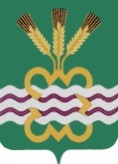 РОССИЙСКАЯ ФЕДЕРАЦИЯСВЕРДЛОВСКАЯ ОБЛАСТЬДУМА КАМЕНСКОГО ГОРОДСКОГО ОКРУГА СЕДЬМОЙ СОЗЫВПервое заседаниеРЕШЕНИЕ  №44       27 января 2022 года Об утверждении первоочередных направлений деятельности Администрации Каменского городского округа по решению вопросов местного значения на 2022 годВ соответствии с Решением Думы Каменского городского округа от 21.05.2015 года № 346 «Об утверждении Порядка подготовки и рассмотрения Думой Каменского городского округа ежегодного отчета Главы Каменского городского округа о его деятельности, деятельности Администрации Каменского городского округа, в том числе о решении вопросов, поставленных Думой Каменского городского округа» (в редакции от 18.04.2019 года № 355), Дума Каменского городского округа Р Е Ш И Л А:        1.Определить первоочередными направлениями деятельности Администрации Каменского городского округа по решению вопросов местного значения на 2022 год, следующие предложения постоянных Комитетов Думы Каменского городского округа:1.1. Выполнение муниципальной программы «Развитие жилищно-коммунального хозяйства и повышение энергетической эффективности в Каменском городском округе до 2026 года».        1.2. Выполнение муниципальной программы "Строительство, газификация населенных пунктов до 2026 года в Каменском городском округе".        1.3. Выполнение муниципальной программы «Развитие культуры, физической культуры, спорта, молодежной политики, дополнительного образования в сфере культуры в Каменском городском округе до 2026 года.        1.4. Выполнение муниципальной программы «Повышение безопасности дорожного движения на территории Каменского городского округа до 2026 года».        2. Включить информацию об исполнении первоочередных направлений деятельности Администрации Каменского городского округа по решению вопросов местного значения на 2022 год в ежегодный отчет Главы Каменского городского округа за 2022 год.        3.Опубликовать настоящее Решение в газете «Пламя» и разместить в сети Интернет на официальном сайте муниципального образования «Каменский городской округ» http://kamensk-adm.ru и на официальном сайте Думы муниципального образования «Каменский городской округ» http://kamensk-duma.ru.  4.Настоящее Решение вступает в силу со дня его подписания.          5.Контроль исполнения настоящего Решения возложить на Председателя Думы Каменского городского округа (Г.Т. Лисицина).Председатель Думы Каменского городского округа                        Г.Т. Лисицина